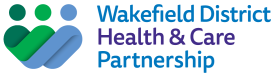 Wakefield District Health & Care Partnership Our One Year Plan, 2022-2023Introduction from Ann Carroll As the Chair of the Wakefield District Health and Care Partnership Committee I am delighted to share with you our plan for 2022-23. The plan describes the priorities our system will focus on this year. Our plan comes as we begin our new arrangements following the new legislation for the NHS which was implemented in July 2022. To achieve our aims, we have outlined the programmes that our partnership will take forward during this year. Jo Webster has been appointed as Wakefield’s Place Leader, a role Jo will undertake alongside her duties as Corporate Director Adults and Health for Wakefield Council and Executive Director of Community Services for Mid Yorkshire Hospitals Trust. Our partnership’s focus of course will remain firmly on enhancing and improving the care our residents and patients experience through driving forward transformation improvement programmes in the following areas during 2022-23. Wakefield District Health and Care Partnership’s plan drives forward the four priorities of the Health and Wellbeing Strategy for Wakefield to promote health & wellbeing by reducing inequalities and preventing ill health for individuals and groups within our population. This is happening within the context of wider change on a national scale, our plan responds to 10 ambitions overseen by the West Yorkshire Health and Care Partnership. The purpose of this plan is to set out our vision for this year, and the priority programmes of work that we have chosen to address collectively. Looking further forward, we plan to spend time this year co-producing a more detailed longer-term transformation plan which will take us from 2023 to 2028. Dr Ann Carroll, Chair of Wakefield District Health and Care PartnershipJo Webster, Accountable Officer The changes in our health and care landscape as a result of the Health and Care Act present us with a fantastic opportunity to build on the firm foundations already in place across our district partnership, paving the way to an even more integrated approach to providing the best possible health and care services in our local communities.

Our close relationships, single system ethos and willingness to challenge each other are part of the reasons why, in Wakefield and West Yorkshire, these changes feel like a natural progression. We share responsibilities, working together with people to identify local needs and collectively deciding how best to respond.

Our Partnership Plan is an important next step in our growth as Wakefield District Health and Care Partnership. 

Wakefield District is expected to encounter a significant demographic change over the next five years, in particular a sustained growth in our older population as we live longer lives. We want to ensure local people don’t just live longer, but that they live long, happy and healthy lives.

I’ve seen time and again the way working together in collaboration makes a real positive difference to people’s health and wellbeing. Through shared leadership, an integrated approach and laser focus on our priorities, our plan sets out further opportunities to enhance the health and care services we provide for our residents.

I am proud to work in Wakefield and to be part of a partnership that puts our communities and our staff at the heart of everything it does.
Jo Webster, Accountable Officer, Wakefield District Health and Care Partnership Our vision, purpose statement and strapline Vision (from the Wakefield District Health and Wellbeing Strategy): Our aim is for the people of Wakefield district to live longer, healthier livesPurpose statement:Together, we will work with the people of Wakefield district to create a connected system that supports people in their homes and communities to live healthier, happier livesStrapline:Start well, live well, age well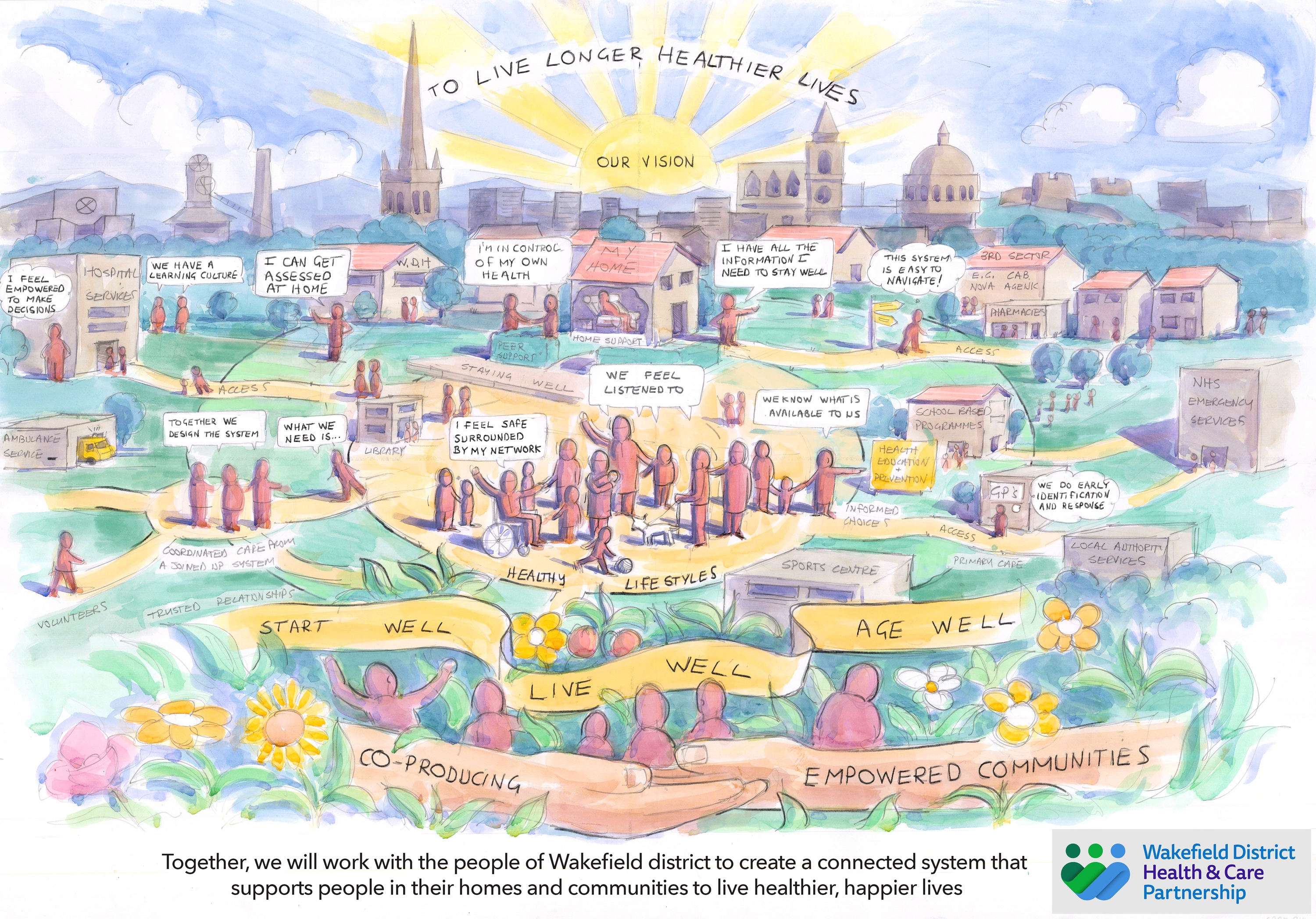 How will health and care look and feel for local people when we achieve our aims?
Wakefield District’s model of care for all populations – our ‘I’ statements
Children and young people, healthy adults, people with long term physical and/or mental health conditions, people living with frailty, people at the end of life. I live in a community that I feel part of. If I am a child, my family and networks are central to providing this and are supported to do so. This supports me to live a happier, healthier life and make the most of my opportunitiesIf I need extra support from health and care services, these are provided in my own home or as close to it as possible. These services coordinate around me*If I have an illness or an urgent need I* know where to go and how to access the support I need – this will be in the right place, at the right time and be by the right person. If a hospital admission is needed, I will be discharged to the care of my regular community team as soon as possible for any ongoing careIf I have a long-term health condition or disability, or am at risk of having a long-term health condition, I* receive and am an active participant in proactive care and am supported to keep as well as possibleIf I need specialist diagnosis, treatment or surgery I* can access this in a timely way, and the different parts of the treatment work together in a seamless way. I* am kept informed and involved in the process and am not kept waiting undulyWhen I do access health and care services I* am confident that they are of the highest quality and I* am treated with the utmost dignity, respect and compassion. The information I receive about healthcare services are easy to access and understand* and my carer if I have one, and/or my family if I am a childAbout Wakefield District Health and Care PartnershipIn Wakefield we have a long history of successful partnership and system working with people at the heart to enable genuine whole system change. There are many examples of how, by working together as a partnership, we have achieved successes and improvements to lives of people who live and work in Wakefield. Building on this success, we want to proactively create the conditions that enable and support our health and care staff from all professions to continue to work together, and with people and communities, to deliver measurable progress towards our ambition to improve outcomes and reduce inequalities for our population.New legislation has been introduced in July 2022 which has changed part of the architecture of the NHS. Clinical Commissioning Groups (CCGs) have been replaced by statutory Integrated Care Boards (ICBs) covering larger geographic footprints. The white paper published by the Department of Health and Social Care in February 2021 which introduced this new legislation builds on the NHS Long Term Plan vision of integrated care and sets out the key components ICBs. One of these components is strong and effective place-based partnerships in local places between the NHS, local government and key local partners. In response to this new system architecture we have established the Wakefield District Health and Care Partnership (WDHCP). WDHCP will carry out delegated statutory functions on behalf of the West Yorkshire ICB, as well as delivering key partnership aims such as those outline in the Wakefield Health and Wellbeing Strategy. Our partnership consists of key local health and care providers and the local authority and includes mechanisms for ensuring that citizen voice and clinical and professional leadership have a strong role in our decision making. We welcome this new chapter for Wakefield District and believe that it will enable us to transform health and care, and deliver our vision with greater effectiveness and pace than ever.Wakefield Place Governance ModelThe Wakefield District Health and Care Partnership is a subcommittee of the NHS West Yorkshire Integrated Care Board (ICB). This is the statutory body that supports integration within the NHS to take a joint approach to agreeing and delivering ambitions for the health of the 2.4million people living across our area. The board oversees NHS money and helps to make sure the services are in place to make the Partnership Board Strategy become a reality on the ground. The ICB is one of the statutory elements of the West Yorkshire Health and Care Partnership. This is a geographically based partnership that brings together organisations that meet health and care needs, improve people’s health, and reduce inequalities across West Yorkshire. There are similar partnerships in each of the five ‘places’ that make up West Yorkshire, in Bradford, Calderdale, Kirklees, Leeds and here in Wakefield District (Wakefield District Health and Care Partnership). Each ‘place’ is different and brings unique strengths and perspectives to our Partnership. However, we share challenges and have one common goal – to improve people’s health and wellbeing through delivering quality care and support when needed.Each place-based partnership has an integrated care board committee to make decisions, similar to the NHS West Yorkshire Integrated Care Board. The Wakefield District Health and Care Partnership Committee is made up of local health and care leaders, including Wakefield Council, and includes independent people who do not work for health and care organisations.The Wakefield District Health and Care Partnership is responsible for delivering the Wakefield District Health and Wellbeing Strategy, which is set by the Wakefield Health and Wellbeing Board. The Integrated Assurance Committee supports the integrated care board and provides assurance that our local health and care system is working well. The Provider Collaborative brings together representatives of the different organisations and sectors that run services for the district. Its role is to ensure that providers are working together to develop and transform services to meet the health needs of local people. It is accountable to the Wakefield District Health and Care Partnership Committee. The Collaborative is supported by People Panel and the System Professional Leadership Group. The Collaborative has a key role in system recovery, restoration and transformation in Wakefield. It has been described as the engine room for transformation and new models of care in the district.The Partnership receives public feedback, as well as advice and assurance on issues relating to public involvement and equality and diversity, from the People Panel.West Yorkshire Health and Care Partnership and West Yorkshire Integrated Care BoardWakefield District Health and Care Partnership is proud to be part of the West Yorkshire Health and Care Partnership. Many of our functions will be formally delegated to us by the West Yorkshire Integrated Care Board, which is the formal part of the partnership. In July 2022 West Yorkshire ICB became the statutory body (replacing CCGs). It will delegate the majority of its statutory functions to the five place health and care partnerships. The West Yorkshire Health and Care System Partnership which is the collective of all commissioner, provider and partner organisations working together to improve outcomes for the population.  The partnership covers a population of 2.4 million people living in Bradford District and Craven, Calderdale, Kirklees, Leeds and Wakefield District. The West Yorkshire Health and Care Partnership founding principles:We are ambitious for the populations we serve and the staff we employThe West Yorkshire Health and Care Partnership belongs to commissioners, providers, local government and NHSWe do the work once – duplication of systems, processes and work should be avoided as wasteful and potential source of conflictWe undertake shared analysis of problems and issues as the basis of taking actionWe apply subsidiarity principles in all that we do –with work taking place at the appropriate level and as near to local as possible.The West Yorkshire Health and Care Partnership has a Five Year Plan that includes 10 big ambitions:We will increase the years of life that people live in good health in West Yorkshire compared to the rest of England. We will reduce the gap in life expectancy by 5% (six months of life for men and five months of life for women) between the people living in our most deprived communities compared with the least deprived communities by 2024.We will achieve a 10% reduction in the gap in life expectancy between people with mental health conditions, learning disabilities and/or autism and the rest of the population by 2024 (approx 220,000 people). In doing this we will focus on early support for children and young people.We will address the health inequality gap for children living in households with the lowest incomes. This will be central for our approach to improving outcomes by 2024. This will include halting the trend in childhood obesity, including those children living in poverty.By 2024 we will have increased our early diagnosis rates for cancer, ensuring at least 1,000 more people will have the chance of curative treatment.We will reduce suicide by 10% across West Yorkshire by 2020/21 and achieve a 75% reduction in targeted areas by 2022.We will achieve at least a 10% reduction in anti-microbial resistance infections by 2024 by, for example, reducing antibiotic use by 15%.We will achieve a 50% reduction in stillbirths, neonatal deaths, brain injuries and a reduction in maternal morbidity and mortality by 2025.We will have a more diverse leadership that better reflects the broad range of talent in West Yorkshire, helping to ensure that the poor experiences in the workplace that are particularly high for Black, Asian and Minority Ethnic (BAME) staff will become a thing of the past.We aspire to become a global leader in responding to the climate emergency through increased mitigation, investment and culture change throughout our system.We will strengthen local economic growth by reducing health inequalities and improving skills, increasing productivity and the earning power of people and our region as a whole.  Wakefield Health and Wellbeing StrategyOur aim is for the people of Wakefield district to live longer, healthier lives.The work and priorities of the WDHCP is closely aligned to our local health and wellbeing strategy, which is led by the Wakefield Health and Wellbeing Board. The Wakefield Health and Wellbeing Board brings together key organisations to oversee the strategy for improving the health and wellbeing of the people in Wakefield, with a focus on four core priorities: Giving every child the best start in lifeStrengthening the role and impact of ill health prevention Creating and developing sustainable places and communities  Ensuring a healthy standard of living for allThe role of WDHCP is to act as a key partner to oversee and be accountable for the health and care response to delivery of the Health and Wellbeing Strategy.Aligning our priorities The WDHCP priorities are aligned to: West Yorkshire Health and Care Partnership 10 Big AmbitionsWhat is important to our partnershipWakefield Health and Wellbeing Board four prioritiesTriple Aim: quality, sustainability, population health improvementWhat is most important to our Partnership?Care should be…Personalised and focused on ‘what matters most to me’Seamless and connected with no wrong doorEfficient and effectiveFocused on delivering prevention and targeted anticipatory careLess of a ‘medical model’ (bio/psycho/social)Co-producedEasy to understand and navigate for services users and colleaguesFocused on community and where people liveDelivered in a kind and compassionate wayStrengths-based – ‘what’s strong, not what’s wrong’Enabled by joined up dataOur priority work programmes for 2022/23Over the coming year we will work together to deliver our vision, purpose and transformation and themes through:Key Alliances and Programmes:Children and Young People’s Partnership BoardPrimary and Community (Connecting Care) AllianceMental Health AllianceHousing and HealthUrgent and Emergency Care ProgrammePlanned Care ProgrammeSupported by enabling programmes including:Wakefield People PlanDigital TransformationQuality improvementCitizen voiceChildren and Young People’s Partnership BoardOverarching aims 
For children and young people to tell us they are happy, healthy and safe and thriving in communities where families and services work together to help them achieve their potential and dreams.Key prioritiesDevelopment of Family/Youth HubsUnderstand and respond to paediatric demand for unplanned careProvision of accessible, good mental health provision/support for children and the whole familyStrengthen response to prevention of and recovery from domestic abuseEnsure right partnerships, commissioning and pathways in place to support Children and Young People (CYP) with Special Educational Needs and Disabilities (SEND)Partnership inputs: Partnership commitment to co-locationInformation sharing and commitment to developing a shared view of data of CYP and familiesSupporting Children’s Alliance with joint commissioning arrangements Exploring opportunities to develop pooled budgetsOutputs: Nine Family Hub, three Youth Hubs and a connected network of VCSE and stat partners are delivering a co-ordinated and connected early intervention and prevention offer.Unplanned Care Model in placeClear pathway for emotional and mental wellbeing (inc. Mental Health Support Teams in Schools)System-wide Domestic Abuse pathways in placeSEND Action Plan is implemented in readiness for inspectionOutcomes All children, young people and families get the right help at the right place at the right time evidenced by:decrease in number of re-referrals to the Integrated Front Doordemand for paediatric unplanned care benchmarks appropriately with statistical neighboursreduced demand for higher tier mental health serviceswaiting lists for acute health services are reduced & well-managedrepeat domestic abuse cases are reducedWork is delivered under the ethos of Wakefield Families Together (WFT) which aligns seamlessly with all the WDHCP transformation design principles. There is also very close alignment with the I statements as WFT is about:Children and families easily accessing help and support at the earliest pointA co-ordinated early support, intervention and prevention offerWorking together as one integrated team, no matter who pays the wages.Engagement and co-production with children and young people and families is integral to WFT. Wakefield Primary Care & Community (Connecting Care) AlliancePurposeThe Alliance will oversee primary care and community integration and transformation to create a connected system that supports people in their homes and communities to live healthier, happier lives.  ResponsibilitiesThe Alliance will be a key force in bring local stakeholders together to shape and take forwards the next steps in our integration agenda across primary care and services in the community to maximise opportunities for joint working and shared objectives and service outcomes. The Alliance will define a programme of work, underpinned by a robust needs-based population health assessment, that drives forward our local agenda and embeds national deliverables in a way that meets the needs of our local population. The Alliance will build upon and strengthen our Primary Care Network (PCN) approach and neighbourhoods models of care with alignment to the Connecting Care framework.The Alliance will maintain strategic links between other relevant Alliances within the Provider Collaborative structure and across the West Yorkshire Health and Care Partnership, in order to benefit from ‘crosscutting’ activities, avoid silo working and avoid duplication. Development This is a new Alliance which is being developed and co-produced by Place partners.Terms of reference and priorities have been developed which will be formally approved when the Alliance is launched.The Primary Care & Community Alliance was formally launched in July 2022.Initial prioritiesAgeing Well ProgrammesOur enablers of workforce, estates and data and digitalEnd of Life programmeVirtual wards Key deliverables 2022/2350 active virtual ward beds by April 23Up to 239 patients per month in virtual wards by April 2023UCR contacts increase from 434 to 580 per month by November 2022UCR - estimated 575 emergency admissions avoided Nov 22 to Mar 23Mental Health Alliance (MHA)Overarching aimTo meet the mental health, learning disability, autism, attention deficit hyperactivity disorder (ADHD) and Dementia needs of the Wakefield District population.Whilst the team and leadership are responsible for all the above services, the Mental Health Alliance is currently only responsible for mental health.Key prioritiesDelivery of NHS Long Term Plan programmesMental Health Investment Standard (MHIS) collaborative prioritisation and assurance process. Meeting local need through integrated workingManaging demand, capacity and Covid recoverySupporting ICB programmes and WY MHLDA West Yorkshire Mental Health Learning Disability Alliance (MHLDA) Provider CollaborativesTo review how this oversight of Learning Disability, Autism, ADHD and Dementia is embedded in the Wakefield Provider CollaborativeSome highlighted programmesCommunity Mental Health TransformationChildren and Young People (CYP) Access to Mental Health ServicesEarly intervention in PsychosisHealth checks for people with Severe Mental IllnessCrisis supportAchievement of Mental Health Investment StandardJoined Up Thinking – a joint VCSE programme aimed at bridging the gap between NHS and the third sector to engage people in hard-to-reach areas or the most deprived areas in the District of WakefieldOutcome measures: 23,075 people with Severe Mental Illness (SMI) accessing 2 or more contacts from community service by the end of 22/2325,653 Children and Young People aged under 18 supported through NHS funded mental health services receiving at least one contact by the end of 22/2360% of people with suspected first episode psychosis or at ‘risk mental state’ who start a NICE-recommended package care package in the reporting period within 2 weeks of referral 13,672 people with SMI receiving physical health check by the end of 22/23Core 24 (liaison mental health model) compliant95% of people referred to the Psychiatric Liaison Team seen within 1 hour in A&E and 24 hours on a wardAudited assurance of MHIS Target deliveredImproved general health/wellbeing, recovery from health/economic inequality/deprivation. Reduction of pressure on primary care Hospitals, GPs, wellbeing, and support services. Part of our growing community. Non-clinical, co-productive approach. Clients show self-sustainability/normal living. Increased emotional resilience. They will be back into employment, not living off the state. Positive impact in home/local community by mitigating anti-social behaviour. Quicker recovery from setback/loss. Have a support network which works for them.Housing and Health  Overarching aims The Housing for Health Partnership supports delivery of the WDHCP vision as a strategic enabler, having a focus on housing as a wider determinant of health. The partnership works to ensure that people have warm and affordable housing that is safe and secure and promotes independence. The partnership contributes to the transformation design principles by having a personalised and focussed approach on the importance of a healthy home. The partnership aims to prevent health inequalities through the promotion of good quality, sustainable homes with appropriate support. There is less emphasis on medical models with more focus on enabling self-care in a person’s own home. The partnership also focussed on the importance of a good community and the lasting impact this can have on a person’s health. Top priorities for 2022/23Tackling poor property conditions and affordable warmthReduction in hospital admissions and timely discharge through the use of technology enabled care in the home and Independent Living schemes Delivery of the Wakefield Housing Plan Tenancy sustainment and supporting the needs of homeless and rough sleepers Deliverables 2022/23Housing Plan launch and programme commencedFuel Poverty Fund, Big Boiler and Energy Savers schemes deliveryMoney Smart and MBS support deliveredFrontline health referral pathways establishedThe number of rough sleepers expected to rough sleep on any give night will not increase and over the Rough Sleeping Initiative (RSI) 2022-2025 it is anticipated that this number will decrease•	Integrated model of delivery for independent Living SchemesGreater volume of Extra Housing with integrated support offerEmbedding the WYFI and Homeless Health Assessment Service OutcomesMeasurables: Number of new homes builtNumber of rough sleepers Number of statutory homeless presentations % of ambulance call outs following Care Link response intervention Improved housing conditions private rented sector Reduced fuel poverty /cold homesDelayed admission to residential and/nursing care for older peopleReduction in number of older people being admitted to hospital Better discharge arrangements for older people leaving hospital Reduction in levels of homelessness and number of homeless people attending A&EUnplanned Care Programme AimWe want to make sure our population can easily access the care they require in the safest way possible when they need it   Programme of work: Managing your need in your homeKey deliverables in 22/23A robust understanding of the alternative care pathways aligned with new models of service delivery Key metrics:Reduction in patients conveyed to A&E who are discharged with no treatment or a less than 1 day length of stay (LOS)* Consistent delivery of all three Ambulance handover targets by 14th September 22Programme of work: Managing your need when you need to leave home Key deliverables in 22/23A new model for delivery of urgent care A primary care access line that supports simple and easy access to same day emergency care servicesA same day emergency care infrastructure that responds quicklyKey metrics:By April 23 the Primary Care Access Line (PCAL) service will deliver a 40% reduction in the number of patients attending Emergency Department (ED) after consultation with their GPBy April 23 there will be a 20% increase in the number of patients streamed from ED to Same Day Emergency Care (SDEC). 
Programme of work: Managing your ongoing needs in the place best for youKey deliverables in 22/23A robust discharge to assess (D2A) model of screening and assessment Embedded true system integrated transfer of care hub Aligned capacity and demand within Intermediate care team (ICT) and reablementRevised models of care to support dementia patients Key metrics:By April 23 a reduction of 20% in the total number of patients with no reason to reside occupying an acute bed*baseline and target being finalised and will be confirmed by end of July 22.Planned Care Redesign ProgrammeProgramme Deliverables: A single system-wide strategy for Planned Care delivery of strong seamed, integrated and personalised careSystem Project Deliverables 2021 to 20231. Planned Care Performance Improved system information for decision making in one placeAccess to Demand & Capacity modellingDelivering Theatre EfficienciesActivity monitoringImplementing ‘Getting it Right First Time’ and ‘High Volume Low Complexity’ best practice2. Transformational CareShared Referral Pathway Shared Decision Making including Patient Initiated Follow Up (PIFU) careShared clinical pathwaysUsing Telemedicine / digital healthcare3. Partnership DeliveryWorking in partnership across all providers To have flexible & responsive shared contractual arrangementsRemoving the shared capacity gap4. Designed DiagnosticsImplementation of the Community Diagnostic HubRapid, one stop shop, patient centredSupportive reporting5. Prepared and InformedAccessible records and information to enable people to take more responsibility for their own health and well-beingAnticipatory care and waiting well to stay well in their own homes and communities Key Themes: Reducing Health Inequality and Digital OpportunitiesGolden Threads: Co-design, Meeting Patient Expectations, Benefits DrivenProgramme Benefits:Deliver significantly more elective care to tackle elective backlogs, reduce long waits and improve performance against waiting times standardsDevelop better information and effective use of digital technologies to transform the delivery of care and patient outcomesSupport a personalised care approach and place the public need at the centre of transformation reducing any unnecessary variationSystem working to strengthen the seams of our services and improve integration to ensure a right place and right time approach for all patientsKey Deliverables 2022 to 2023Wakefield People PlanThe overarching aim of The Wakefield People Plan is to ensure Wakefield has a confident, motivated workforce and the skills, values and behaviours to undertake their roles. The Plan will support delivery of the WDHCP strategic objectives. 2022/23 deliverables:Set the strategic direction for workforce transformationIdentify current and anticipated workforce challenges and solutionsSupport a learning needs approach to training, recruitment and role redesignPromote collaborative, compassionate, distributive system leadershipThe Six Pillars of The Wakefield People Plan Pillar 1: Looking after our people Pillar 2: Enhancing and growing system leadership Pillar 3: Belonging to the Wakefield District Health and Care Partnership Pillar 4: New roles and new ways of working Pillar 5: Growing our workforce and developing our people Pillar 6: Strategic workforce planningOutcomes The Wakefield Health and Care Partnership People Plan focuses on how we can bring workers together across professional and organisational boundaries to deliver a seamless health and social care service. It supports the integration agenda, through the development of new roles, system leadership training and the introduction of new ways of working.A programme management office (PMO) approach will ensure each of the Pillars’ priorities are monitored.Workforce data will be utilised and analysed to understand the impact of the outputs.Health inequalities - CORE20PLUS5Our framework for tackling health inequalitiesFramework expected to be taken into account for all commissioning and delivery where appropriateAdditional investment for people at greatest risk of experiencing health inequalities:People who live in geographical areas of highest deprivation (according to IMD)People who belong to health inclusion groups or who have protected characteristicsExpectation that approach includes wider determinants of 5 clinical areasLeadership group at ICB have agreed a loose set of criteria – majority of decision making is at placeA local partnership leadership group will be established to oversee the work for Wakefield DistrictMore information about CORE20PLUS5 is available on the NHS England website: www.england.nhs.uk/about/equality/equality-hub/national-healthcare-inequalities-improvement-programme/core20plus5Digital Transformation – key themesData driven decision makingReal time system demand managementPopulation Health Management datasets enabling identification of at-risk cohorts and interventions to prevent ill healthSharing of pseudonymised service utilisation informationSelf-management supportShared care recordQuality at Place PrinciplesCollective approach Based on transparency and trustInclusive / participative, communicating with partners through established networksMutual peer support, constructive challenge and solutionsRespectful of an organisation’s ‘own business’Shifting focus from assurance to improvement, support and shared learningLow bureaucracy – keep it simple Acting with kindness and civilityQuality at Place:keeps residents at the centre of what we doimproves quality of carelinks to reducing health inequalitiesis multi-organisational / pathway drivenfocuses on areas that make a real difference to residentslooks at issues where a collective approach adds real valueEmbedding quality at placeEach programme will consider…What contribution is the programme making to reduce health inequalities? Does the programme promote and improve quality and safety? Does the programme have appropriate measures to determine the impact on quality and safety? Has the programme undertaken quality and equality impact assessments on the proposed change, and mitigated any risks that are created? Does the programme introduce best practice and how far is it evidence based? How is the patient and community voice being embedded throughout the programme?Does the programme have a focus on improving experience of care? Does the programme consider implications for the workforce (including training and development)? How will the programme know that it is a making a demonstrable difference to outcomes – clinical and non-clinical?Are there any concerns from a regulatory perspective and if so, how are they being addressed? How will the programme be evaluated and to what extent will this be independent of programme governance? How will the programme impact on and support ‘recovery’ and ‘reset’ requirements?Quality enablersUse of quality improvement methodologies as the basis for transformation programmesUnderstand the Wakefield population need and inequalities – JSNA and Health and Wellbeing StrategyLive quality and equality impact assessment (QEIA) processMeasures identified can be track improvement over timeFormal evaluation of the change, including public voice, to ensure benefits realisation and no unintended consequencesPatient and Citizen Voice Our approach to involvement is aligned to the West Yorkshire involvement framework, which also includes the involvement principles which have been contributed to and adopted locally.  Principles and ways of working for 2022/23 of the WDHCP will embed and reflect our citizen voice within our work.  This will include, but not be limited to:Evidence of appropriate patient and public involvement taking place in our WDHCP transformation work programmes. Avoidance of duplication and mutual support for seeking patient and public feedback across Wakefield Place.Consideration of possible impacts of proposals and plans.The approach to public involvement will be transparent, accountable, and evoking trust from the public.Reflection of findings from the ICB review of public involvement within the approach for WDHCP planning and reporting.It is proposed that citizen voice is represented at the WDHCP through the following ways:Continuation of engagement as one of the key enablers for the WDHCP going forward and regular updates/reporting at WDHCP meetings to provide up to date information on planned and completed activity and feeding in the patient and public voice into the WDHCP.Continuation of the Patient and Community Panel to advise on and quality assure engagement and equality activity.  This would be supported by development of the Panel to include increased diversity, strengthened links to currently under-represented groups, mental health, Learning Disabilities, young people and other cohorts either through membership or working links. This arrangement would support the principle of no action or decision being made prior to evidence of appropriate patient and public involvement taking place.Task and Finish Group of the Patient and Community Panel to be established specifically to consider the business of the WDHCP and relevant documentation prior to each WDHCP meeting. This Task and Finish Group will be led by Healthwatch Wakefield’s Chief Executive Officer.Current WDHCP Citizen Engagement enabler reporting to be utilised alongside these arrangements and Healthwatch Wakefield Chief Operating Officer, as Senior Responsible Officer for the Enabler, remain the point of contact for this including reporting to the Health and Wellbeing Board.Overview of feedback received utilising patient experience monitoring mechanisms and linking to Quality at Place workstream. This aspect would link with the proposal on place-based approach to quality, as outlined in the work of the CCG’s Quality Team and the Experience of Care Network.Service user stories at WDHCP meetings, represented in various formats.The voice of the citizen to be represented at WDHCP meetings as a standing agenda item, building on local engagement and patient experience work.Current engagement mechanisms to continue to ensure that Wakefield has varied channels and approaches across the ladder of involvement, from sharing of information to co-production.Make recommendations to the WDHCP Board on any anticipated issues via the Citizen Engagement enabler Senior Responsible Officer lead who is also the Healthwatch Wakefield Chief Operating Officer.Climate ChangeAs a partnership we take our responsibility to addressing climate change seriously. Partners have already taken a range of actions to contribute positively to this agenda, such as modifying estates, incentivising reductions in car use and ensuring that procurements facilitate best practice. We recognise that we can go further, faster by working together going forward. We will…Work closely with the West Yorkshire Integrated Care System Climate Change Strategy and play our part in making change in Wakefield district. Facilitate an increase in active sharing of ideas, best practice and actions across local organisationsEstablish a Climate Change partnership group meeting regularly to drive innovation in climate changeIdentify Climate Change Champions in and across organisations Create a workforce movement supporting individuals to make small incremental changes in personal and community livesFinancial Challenge and OpportunityThe financial challenge across the Wakefield place is significant across all partner agencies. The lack of a long-term agreement for the funding of social care continues to present challenges to service sustainability.  The financial agreements that have underpinned the NHS and local authority response to Covid-19 are now starting to diminish. As part of this, the national direction is to reduce the NHS funding that has been provided to the West Yorkshire ICB to fund the Covid-19 response; the extent to which matching costs can be reduced is far less certain. To support elective recovery, additional revenue and capital funding is being made available to systems.
As the financial governance arrangements in Wakefield start to move more closely to a partnership model through the WDHCP, there will be a need for an increased focus on an open-book approach, a clear understanding of underlying costs, a clinically-led and data-driven approach to productivity and efficiency, and a framework for partnership decision-making that delivers on outcomes, improving population health and wellbeing, and reducing health inequalitiesOur Development Journey – what’s next for Wakefield District Health and Care Partnership?We are continuing our journey as WDHCP and are beginning this part of our journeyWe have achieved so much by working together and we now have the opportunity to do moreWe want to look to the future and work towards where our citizens tell us we need to be by 2028We need to take time to develop those plans together and will do so over the coming year. We will publish our five-year transformation strategy by April 2023.Proud to be part of West Yorkshire Health and Care PartnershipPerformance StandardNationalMYHTEliminate waits of over 104 weeksCleared by July 2022Maintain ZeroEliminate waits of over 78 weeksCleared by April 2023Achieve target & go further (see 52 weeks)Eliminate waits of over 52 weeksCleared by March 2025By March 2023Zero Non-Admitted 52 week waits<300 Admitted 52 week waitsActivity 104% of 19/20 by end of 2022/23Achieve 104%Completions 110% of 19/20Achieve 110%Reduction of Follow Up 25%Achieve 25% reduction Diagnostic120% of 19/20 DM01 Recovery to see patients within six weeks from request to image acquisition By March 2023Request to Report (as opposed to Request to Image Acquisition so represents the whole pathway):For Cancer maximum two-week pathwayFor all routine maximum four-week pathwayExpanding the uptake of PIFU to all major outpatient specialties, moving or discharging 5% of outpatient attendances to PIFU pathways Achieve by end of 2023Achieve 5% target by March 2023Referral optimisation, including through use of specialist advice services to enhance patient pathways – delivering 16 specialist advice requests, including advice and guidance (A&G), per 100 outpatient first attendancesAchieve by end of 2023Achieve 16% target by March 23For cancer, Return the number of people waiting for longer than 62 days to the level in February 2020 (based on the national average in February 2020)By March 2023 achieve all cancer targets including 62 days (only exception would be external treatments at other providers, but they must be referred by day 38).